Инструкция по настройке весов Rongta RLS 1100 в ПО Стандарт-НВнешний вид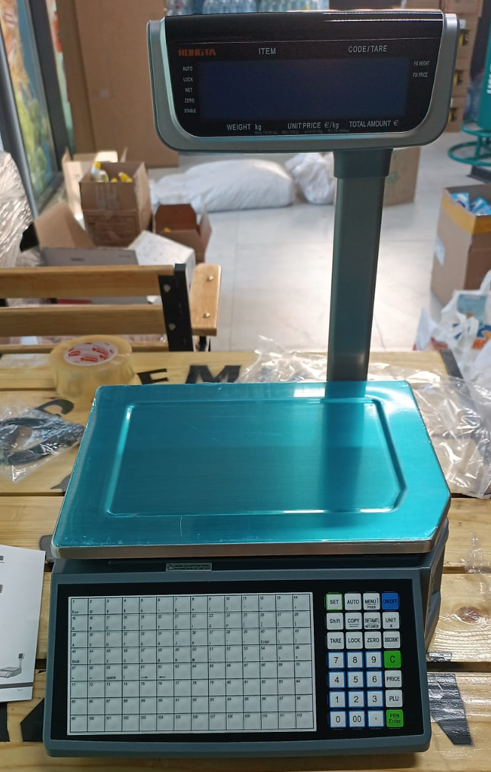 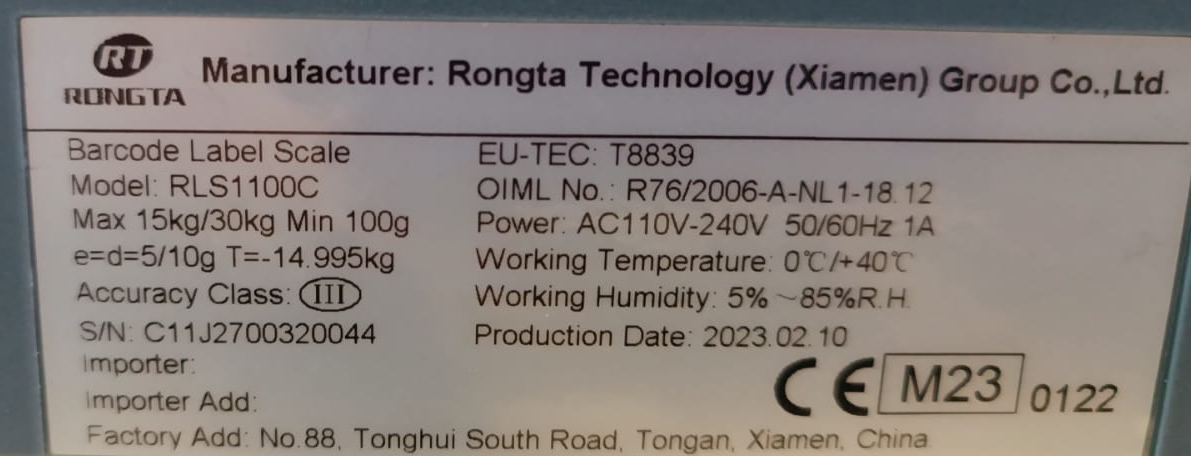 Скачать утилиту RLS1000_SETUP_V1.129.exe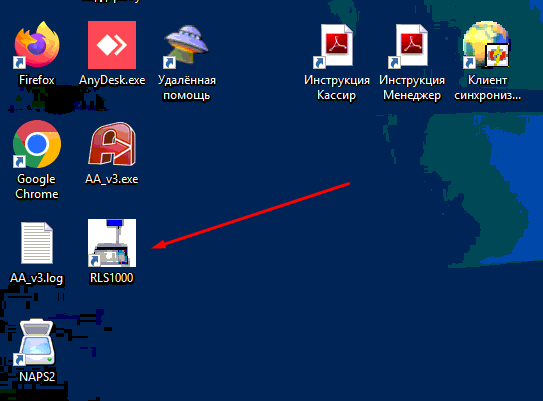 Установить с русским языком и выбрать в настройках шрифта кириллицу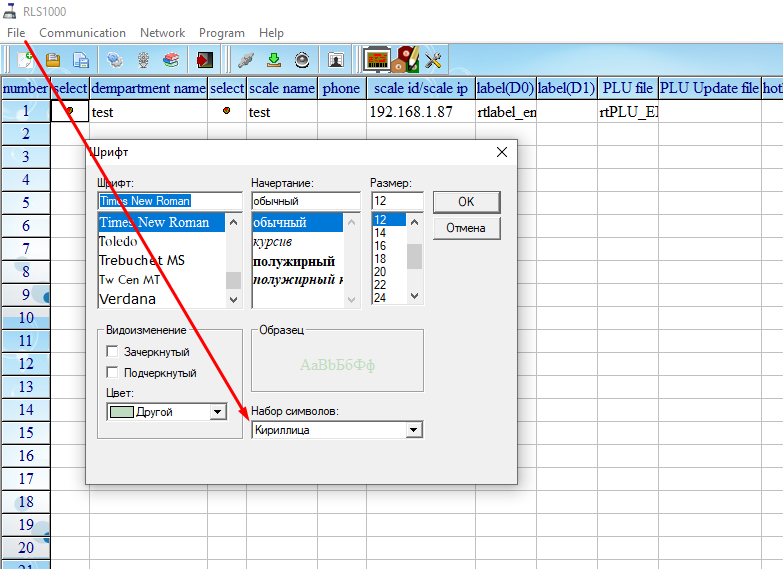 В настройках прописать путь к папке аналогично параметра в Менеджере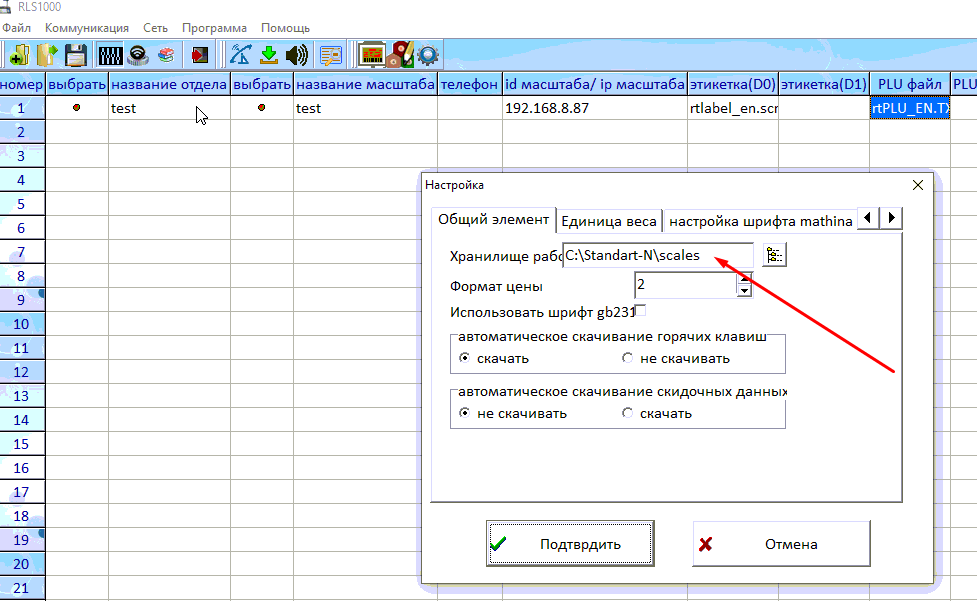 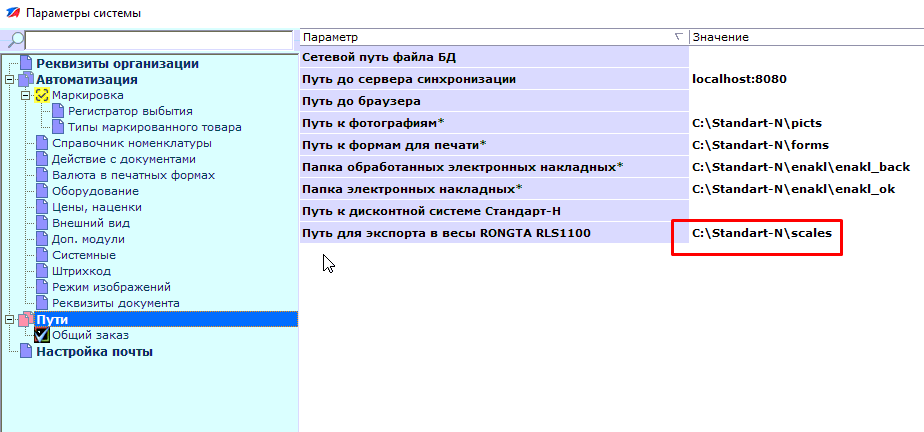 Настроить IP адрес, проверить связьПервоначально прогрузить шрифты, иначе кириллицы не будет в весах, все, кроме опции «label-D0»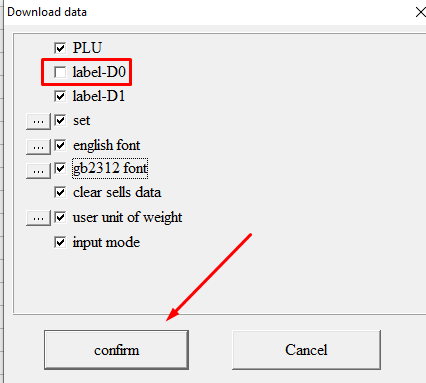 Проставить группу делимости и сделать выгрузку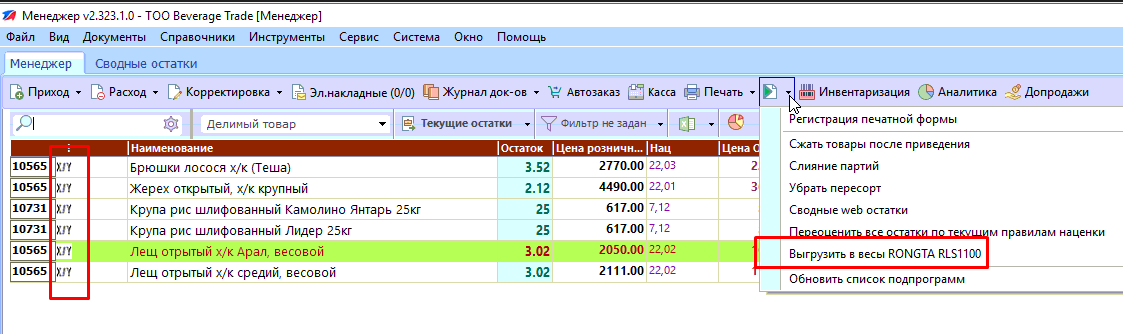 После выгрузки, обновить данные в весах через утилиту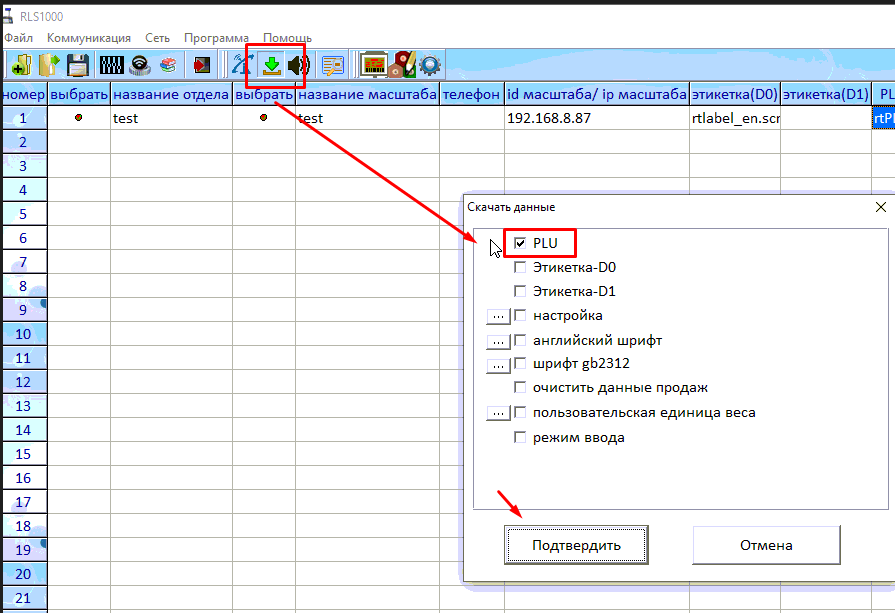 Настроить программу Кассир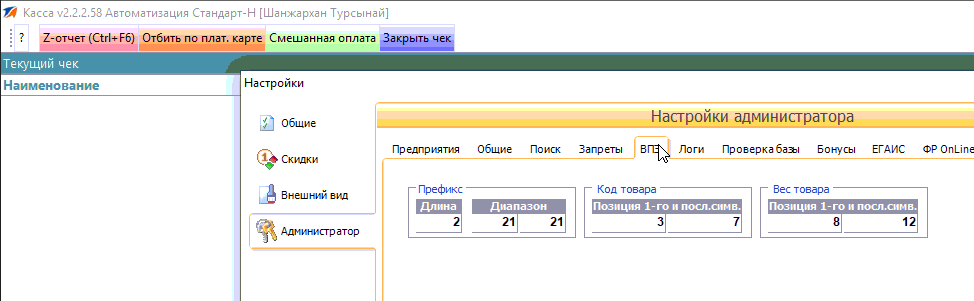 Распечатать на весах ШЭ и проверить в кассире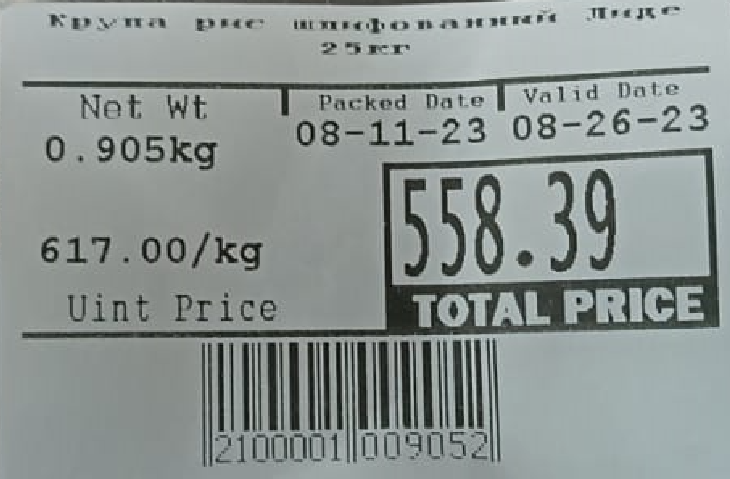 